本校101學年度應屆畢業生拍攝團體畢業照活動照片（102.03.01.）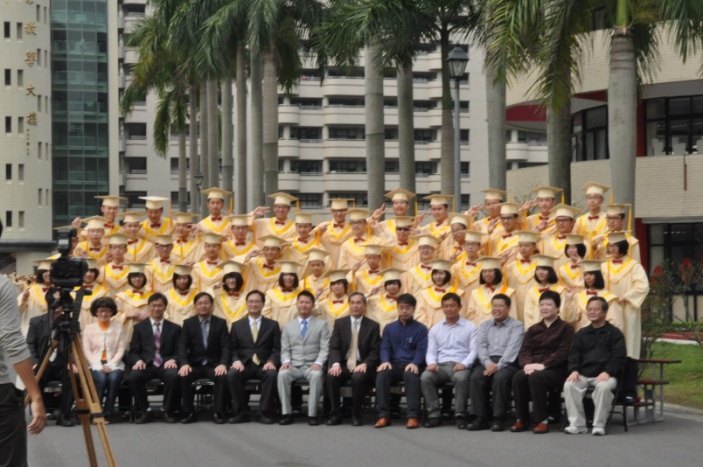 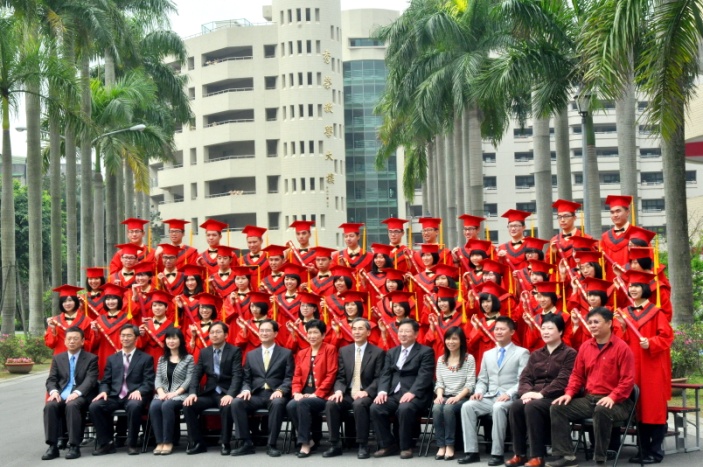 說明：國中部說明：高中部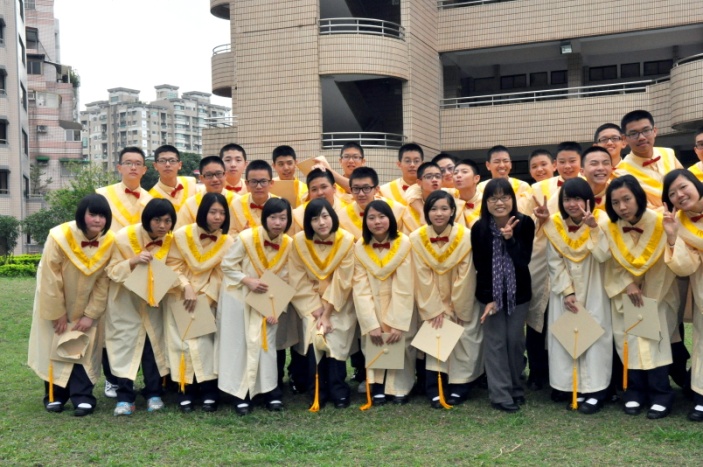 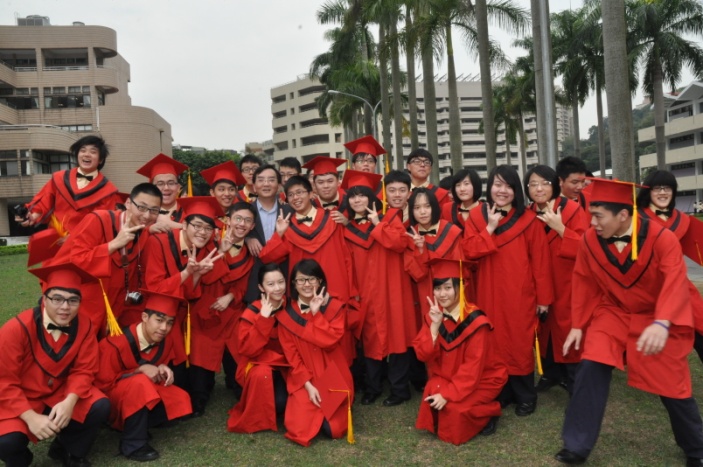 說明：國中部說明：高中部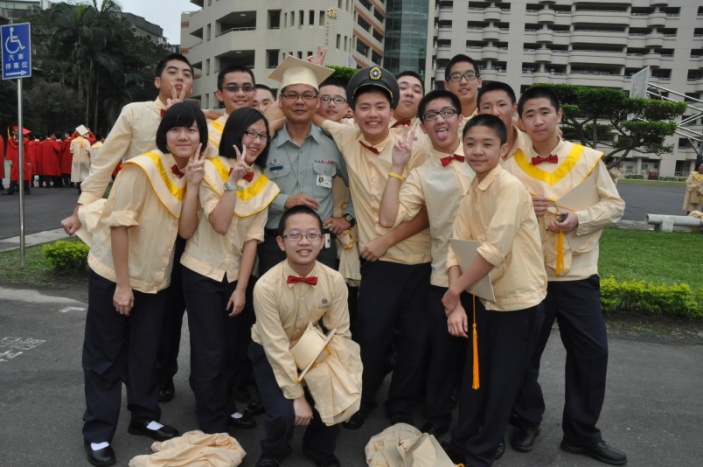 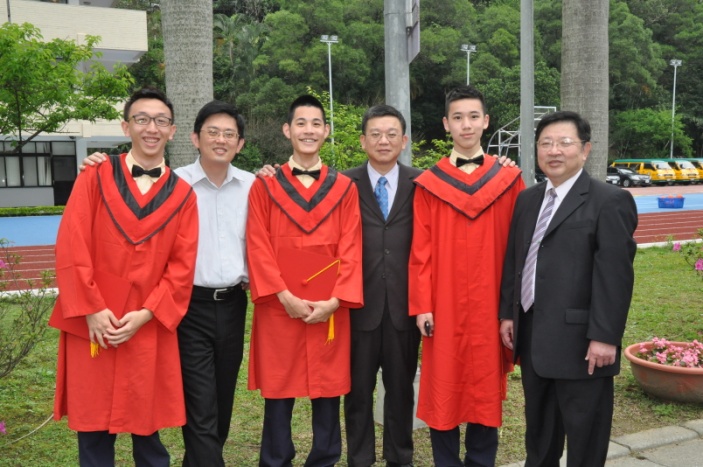 說明：國中部說明：高中部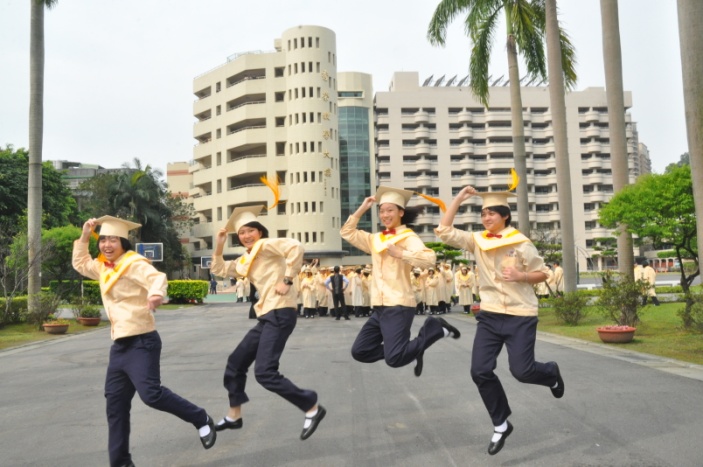 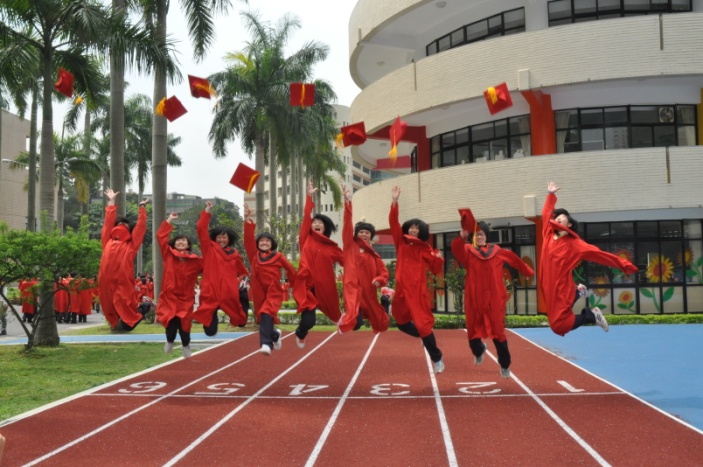 說明：國中部說明：高中部